КГБУ СО «КЦСОН «Козульский»Социально-реабилитационное отделение для граждан пожилого возраста, инвалидов и детей с ограниченными возможностямиПАМЯТКАФИНАНСОВАЯ ГРАМОТНОСТЬ Цифровой рубль — это еще одна форма денег: к наличным и безналичным рублям добавилась еще цифровая валюта. Ими можно оплачивать товары и услуги, покупать на них иностранную валюту, осуществлять переводы между физическими лицами и компаниями или просто держать на счете. 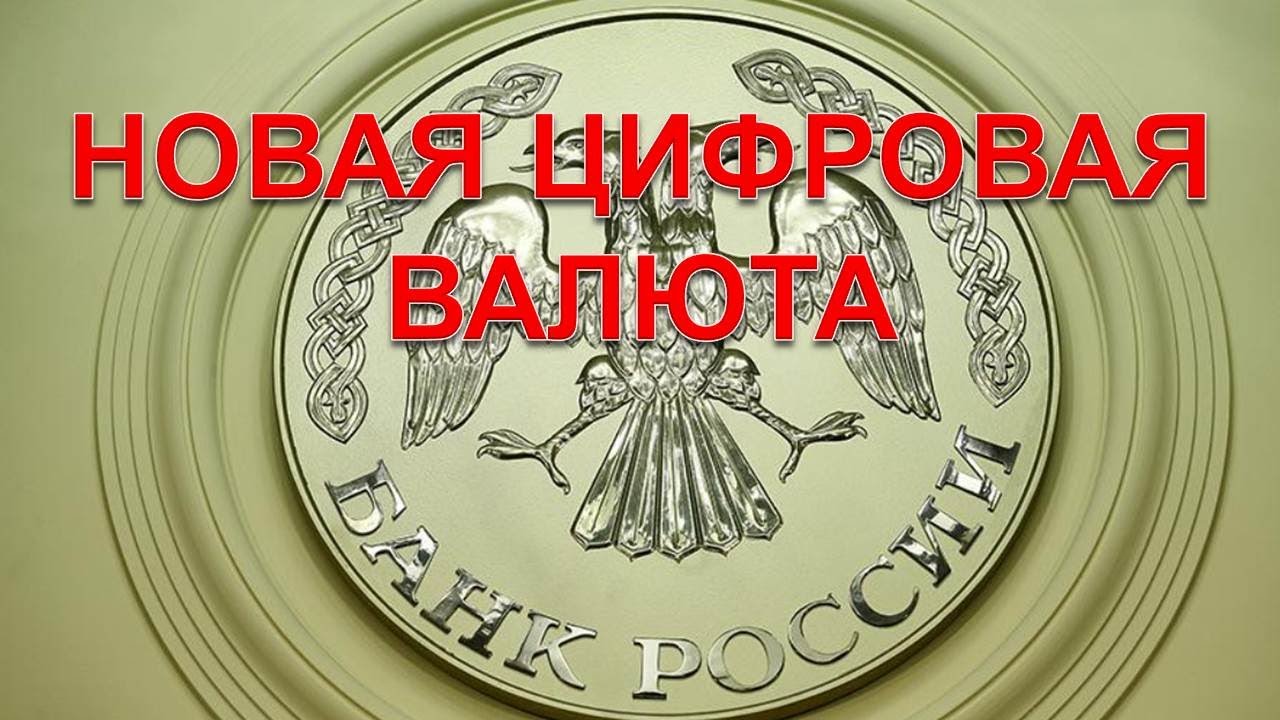 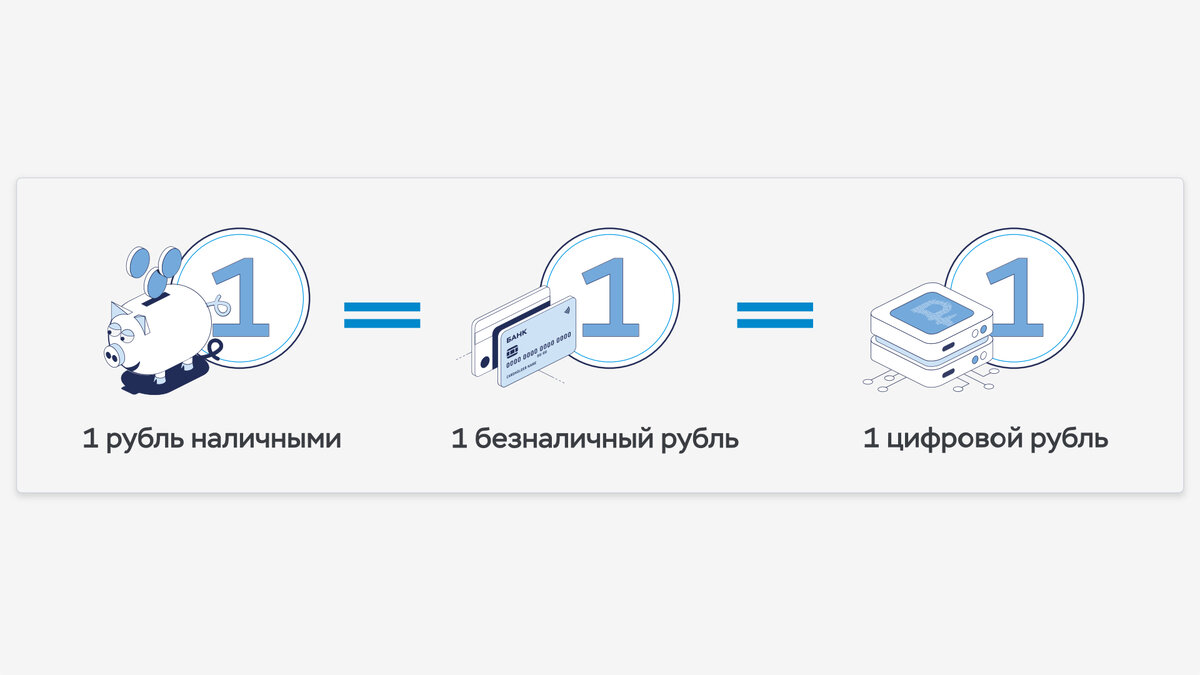 Цифровой рубль обеспечен золотовалютными резервами и привязан к стоимости национальной валюты.ОФЛАЙН ОПЕРАЦИИ С ЦИФРОВЫМ РУБЛЕМ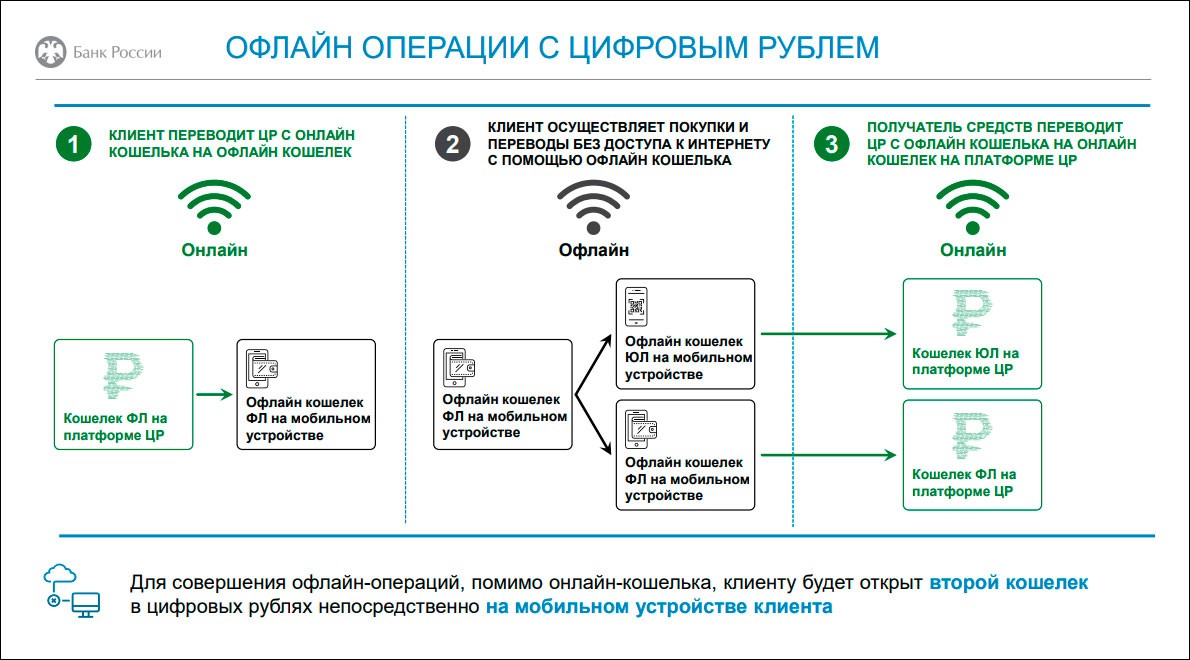 